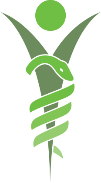 SGPET Urgent Care Study DayWednesday 10 May 2023 8.30am-4.30pmTaunton RacecourseProgramme08.30		Arrival Refreshments09.00		Introduction (Dr Anthony Wright, SGPET Chairman)9.10		Paediatric Emergencies (Dr Claire Hope, Paediatrician)	10.10	Cases Discussion (Dr James Seddon, Urgent & Emergency Care GP & Dr Ian Boyland, GP & SGPET Vice Chair	11.00		Coffee break11.30	Musculoskeletal Emergencies (Jodie Smith, Musculoskeletal Advanced Practitioner)	Charcot Foot (Tony Joyce, Consultant Podiatrist)13.00		Lunch14.00		Sepsis (Anne-Marie Young, Advanced Nurse Practitioner)14.40		Cases Discussion (Dr James Seddon, Urgent & Emergency Care GP)15.15		Tea break15.30 		Headaches (Dr Bridget Carne, GP)16.10		Further cases16.30		CloseThe Pharmaceutical Industry have sponsored this meeting through purchasing exhibition stand space and have had no involvement is arranging the content or speakers.